Picture border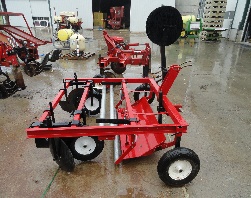 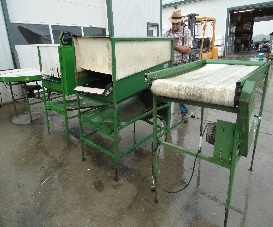 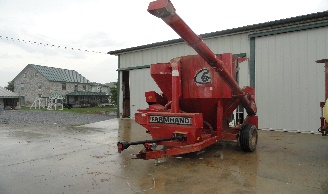 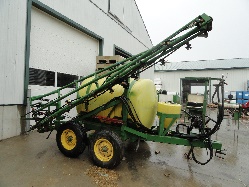 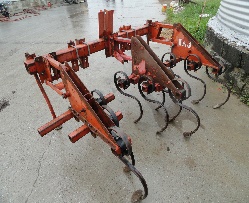 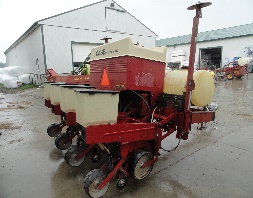 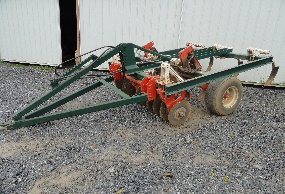 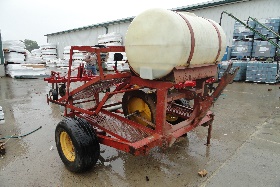 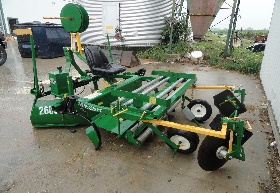 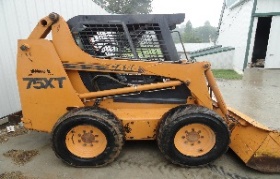 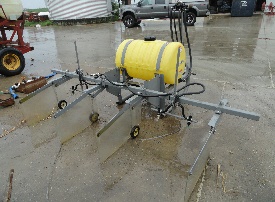 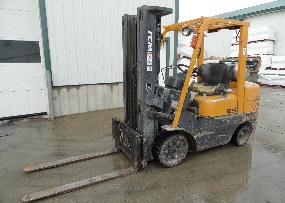 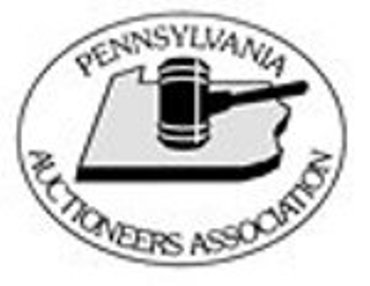 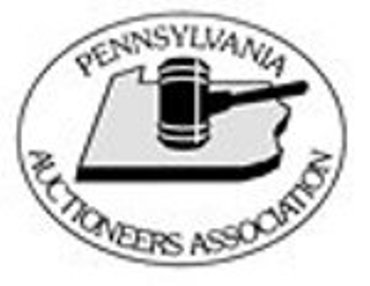 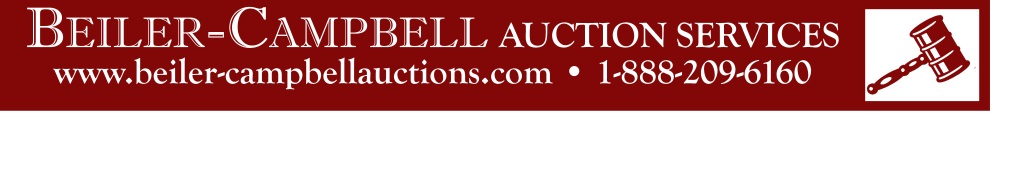 